District Past Lieutenant Governor’s CommitteeZoom Update to our MembershipYour executive will share their report on the work of your committee & present our special guest… Introduction of the ExecutiveDirector of Education UpdatePLG Website Update Special guest, KIT Hope MarkesRay Allen Memorial Award UpdateDCON 2024 Montego BayPLG Committee elections for 2024-2025Complete Agenda and zoom invite to follow….Save the Date  March 25, 2024 7:00 PM (Toronto time) 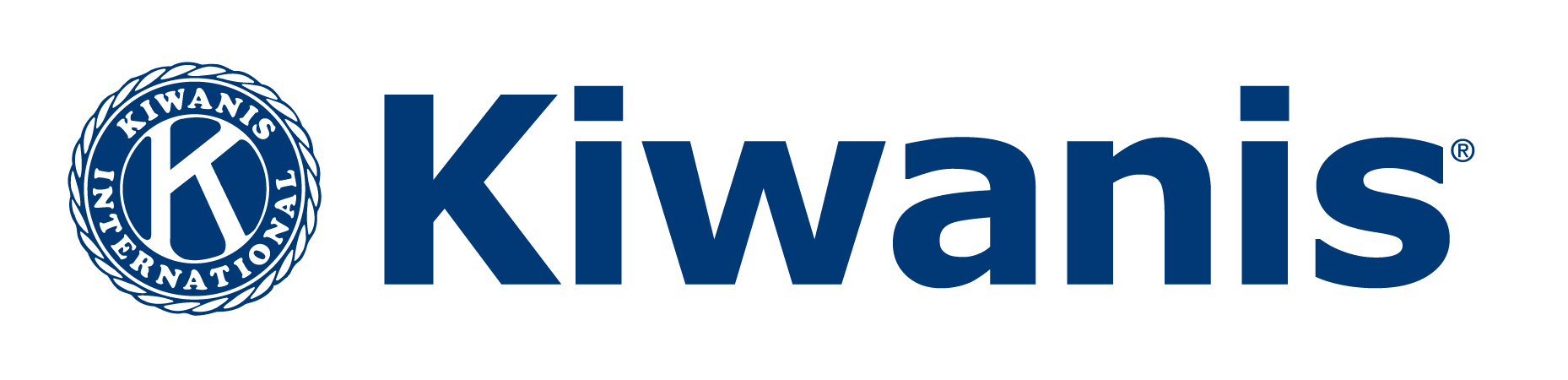 AGENDA – EC&C PLG Committee MeetingDate: March 25, 2024